VESTA THERMOLUX-EHLERT, TERMOVESTA S VYSOKÝM GOLIEROMZapínanie je na zips, má predĺžený zadný chrbtový diel a náprsné vrecko.100% polyester, prešívaná- vatovaná  pre dokonalú izoláciu proti chladu. Možno ich prať pri 40 ° C.Termo profesionálna prešívaná vesta s vysokým golierom zo syntetického flaušu
v bielej farbe. Ideálna hlavne pre prácu v chladnom prostredí potravinárskeho podniku.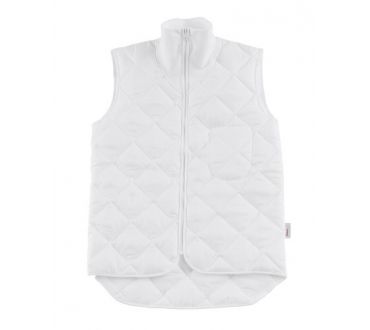 